TURNAUKSEN JÄRJESTÄMINEN

Turnaus on harjoitusottelutapahtuma, johon osallistuu useampi kuin kaksi joukkuetta ja joka pelataan samalla tai vierekkäisillä kentillä.

Turnauslupa haetaan alueen ohjeistamalla tavalla aluetoimistosta. Jos turnauksessa on mukana ulkomaalaisia joukkueita, lupa haetaan kansainvälisellä ottelulupahakemuksella.

Turnaukset on haettava aina 2 kuukautta ennen turnausta.

Anomuksia haettaessa on huomioitava seuraavat asiat:

1. Turnaussäännöt tulee lähettää alueen toimistoon kuukautta ennen turnausta. 
2. Mikäli turnausajankohtana samaisessa hallissa pelataan virallisia sarjaotteluita menevät kyseiset sarjaottelut aina turnausotteluiden edelle.
3. Osallistuminen turnaukseen ei ole peruste sarjaotteluiden ja aluefinaalien siirtämiseen.
4. Turnauksiin ei saa kutsua joukkueita, joilla on samaan aikaan oman alueensa sarjaotteluita, mikäli kyseisen joukkueen alue ei siihen anna lupaa.
5. Mikäli turnaukseen osallistuu ulkomaalaisia joukkueita on turnaukselle haettava kansainvälinen ottelulupa.
6. Järjestäjän velvollisuus on huolehtia, että turnauksen järjestämisen ajankohtana erotuomarikerholla on riittävästi tuomareita.
7. Kaikilla turnaukseen osallistuvilla pelaajilla ja toimihenkilöillä on oltava voimassa oleva pelipassi sekä vakuutus. http://www.finhockey.fi/palvelut/pelipassit/

TURNAUSSÄÄNNÖT
Turnaussääntöjä laadittaessa on otettava huomioon seuraavia asioita:

1. Turnauksissa on noudatettava SJL:n kilpailu- ja pelisääntöjä. 
http://www.finhockey.fi/kilpailutoiminta/kilpailusaannot/
 
2. Poikkeuksena turnauksia laadittaessa on turnausjärjestäjällä oikeus laatia seuraavat asiat:
- Otteluiden peliaika
- Turnauksen pelikaavio
- Otteluiden kokoonpano

3. Kurinpito
- Rangaistuksissa noudatetaan SJL:n kilpailusääntöjä.
- Turnauksen jurylla ei ole oikeutta käsitellä erotuomariraportteja vaan ne tulee ohjata alueen kurinpitäjälle.

TURNAUKSEN AJANKOHTA
Turnauksen voi järjestää vain ennen sarjakauden alkua, sarjatauoilla ja sarjakauden päätyttyä. Turnausjärjestäjän on huomioitava alueensa kilpailukalenteri. Turnausanomuslomake 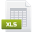 